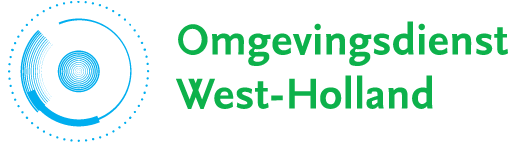 Aanvraagformulier duurzaamheidslening gemeente Leiderdorp
Informatie
Met dit formulier doet u een aanvraag voor de duurzaamheidslening van de gemeente Leiderdorp. Lees de informatie op https://www.duurzaambouwloket.nl/subsidie-financieringsregeling/12 en verzamel de bijlagen die u nodig heeft voordat u dit formulier gaat invullen.Benodigde bijlagenEen koopovereenkomst, indien u nog niet woont op het adres maar wel de intentie heeft dit te doen.Een kopie van de offertes. De eisen aan de offerte(s) vindt u in bijlage A.Uw aanvraag wordt in behandeling genomen wanneer wij het compleet ingevulde formulier en alle eventuele achteraf opgevraagde bijlagen hebben ontvangen. Ik heb kennis genomen van bovenstaande*Verzenden
Stuur het ingevulde aanvraagformulier met bovengenoemde bijlagen op naar:Omgevingsdienst West-Holland
T.a.v. Duurzaam SLE
Postbus 159
2300 AD LeidenU ontvangt binnen twee weken bericht als uw aanvraag in behandeling is genomen. Investeringssubsidie duurzame energie en energiebesparing (ISDE)
Voor enkele duurzame maatregelen kunt u als woningeigenaar gebruik maken van investeringssubsidie duurzame energie en energiebesparing (ISDE) van de Rijksoverheid. Voor meer informatie, kijkt u op https://www.rvo.nl/subsidies-financiering/isde/woningeigenaren.Contact
Heeft u vragen over de aanvraag? Neem dan contact op met de Omgevingsdienst West-Holland via duurzaam@odwh.nl of 071 – 408 33 00.Gegevens aanvrager
Aanhef* De heer
 Mevrouw
☐ GeachteNaam en voorletters*

___________________________________________________________________________________________Telefoonnummer*

___________________________________________________________________________________________E-mailadres*

___________________________________________________________________________________________BSN*

___________________________________________________________________________________________Ik ben een…*

 Eigenaar wonend op het adres waarvoor lening wordt aangevraagd
 Eigenaar nog niet wonend op het adres waarvoor lening wordt aangevraagd 
(u verbouwt eerst voordat u er in trekt)
Gegevens woning
Straat*

___________________________________________________________________________________________Huisnummer + toevoeging*

___________________________________________________________________________________________Postcode*

___________________________________________________________________________________________Plaats*

___________________________________________________________________________________________Bouwjaar woning*

___________________________________________________________________________________________Type woning* Eengezinswoning: Tussenwoning
 Eengezinswoning: Hoekwoning
 Eengezinswoning: 2 onder 1 kap
 Eengezinswoning: Vrijstaand
 Appartement
 Anders, namelijk: ______________________________________________________________________Maatregelen
Welke duurzame maatregelen laat u uitvoeren?*

 Bodemisolatie
 Dakisolatie
☐ Spouwmuurisolatie
☐ Vloerisolatie
 Gevelisolatie
 Groen dak
 Raamisolatie, eventueel met kozijnen
 HR107-ketel of een vergelijkbaar / beter rendement
 Ledverlichting
 Infraroodpanelen
 Micro windturbines 
 Warmtepomp
 Zonneboiler 
 Zonnepanelen 
 Maatregel met een aantoonbaar energiebesparingseffect dan wel duurzaam energieopwekkingspotentieel als bovenstaande maatregelenIn bijlage B vindt u de specifieke voorwaarden per maatregelNoteer hieronder per maatregel waarvoor u de lening aanvraagt de relevante gegevens (aantal/oppervlak/volume):*Maatregel 1



___________________________________________________________________________________________Maatregel 2



___________________________________________________________________________________________Maatregel 3



___________________________________________________________________________________________Hieronder kunt u het bedrag voor de aan te vragen lening aangeven. U kunt niet meer aanvragen dan het totaalbedrag (afgerond op hele euro's) van de maatregelen bij elkaar en het maximum bedrag van € 25.000,-.Er zijn twee typen lening beschikbaar. Afhankelijk van het te lenen bedrag verschilt de looptijd van de lening:minimaal €2.500,00 en maximaal  €7.499,- (looptijd 10 jaar)minimaal €7.500,00 en maximaal €25.000,- (looptijd 15 jaar)Bedrag maatregel 1*


___________________________________________________________________________________________Bedrag maatregel 2


___________________________________________________________________________________________Bedrag maatregel 3


___________________________________________________________________________________________Totaalbedrag van de bovenstaande maatregelen


___________________________________________________________________________________________Aan te vragen leningbedrag*___________________________________________________________________________________________Verklaringen De aanvrager verklaart bekend te zijn met de Verordening Duurzaamheidslening Leiderdorp 2017.* De aanvrager verklaart dat indien voor een maatregel een vergunningsplicht is, hieraan voldaan is.*Indien er een vergunningsplicht is, wordt uw aanvraag zonder deze vergunning niet in behandeling genomen. Op www.omgevingsloket.nl kunt u deze vergunning aanvragen. De aanvrager verklaart dat de bij dit aanvraagformulier bijgevoegde bijlagen deel uitmaken van deze aanvraag.* De aanvrager verklaart het privacy statement van de Omgevingsdienst West-Holland (bijlage C) te hebben gelezen en gaat hiermee akkoord.* De aanvrager verklaart dat de gegevens vermeld in het aanvraagformulier gebruikt mogen worden door betrokken partijen voor de afhandeling van deze aanvraag.*Ondertekening
Ondergetekende verklaart dit formulier naar waarheid te hebben ingevuld.Naam aanvrager

___________________________________________________________________________________________Datum, plaats

___________________________________________________________________________________________Handtekening aanvrager

___________________________________________________________________________________________Bijlage A: Maatregelen en minimale eisen in de offerte per maatregelLet op! Om de lening te kunnen aanvragen moet u ook een kopie van de offerte meesturen. Hieronder staat per maatregel wat er op de offerte moet staan. Daarnaast moet de offerte de volgende punten bevatten:De datum.De naam van de eigenaar.De naam en het adres van het bedrijf, dat de maatregel zal uitvoeren.Het adres waar de maatregel wordt uitgevoerd.De prijs, inclusief btw, per maatregel.Aanvullende bepalingen bij het zelf uitvoeren van de maatregelenAls u zelf de maatregel gaat uitvoeren, is een offerte of een bestelbon van bijvoorbeeld de bouwmarkt noodzakelijk.Btw-tariefVoor het aanbrengen/plaatsen van maatregelen is een btw-tarief van 9% van toepassing.Voor het isolatiemateriaal is een btw-tarief van 21% van toepassing.Voor zonnepanelen is sinds 1 januari 2023 een btw-tarief van 0% van toepassing.Bijlage B: Specifieke voorwaarden duurzame maatregelenBijlage C: Privacy statement Omgevingsdienst West-HollandDe Omgevingsdienst West-Holland (ODWH) is ervan overtuigd dat de bescherming van persoonsgegevens van essentieel belang is voor de uitoefening van de publieke taak. Daarom geeft de Omgevingsdienst West-Holland u in dit privacy statement informatie over de wijze waarop wij  persoonsgegevens verwerken van bezoekers en gebruikers van onze aanvragen. Persoonlijke gegevens van bezoekers en gebruikers worden met de grootst mogelijke zorgvuldigheid behandeld en beveiligd. De Omgevingsdienst zorgt ervoor dat hierbij wordt voldaan aan de wet- en regelgeving die van toepassing is op het gebruik van persoonsgegevens. In deze privacyverklaring vindt u algemene informatie over hoe wij met uw persoonsgegevens omgaan.Gebruik van persoonsgegevens
Wanneer u een aanvraagformulier invult van de Omgevingsdienst West-Holland vragen we u om persoonsgegevens te verstrekken. Deze gegevens worden opgeslagen in de systemen van de Omgevingsdienst. De persoonlijke gegevens die u in het formulier heeft vermeld worden gebruikt voor de afhandeling van uw melding of verzoek. De persoonsgegevens zullen niet zonder uw toestemming met derden worden gedeeld. 
Daarnaast heeft ODWH een bewerkersovereenkomst met betrokken externe partijen gesloten en is het delen van de gegevens uitgeschakeld.Beveiliging
Wij beveiligingen uw persoonsgegevens die bij ons worden opgeslagen. Wij doen er vanzelfsprekend alles aan om uw persoonsgegevens zo goed mogelijk te beveiligen tegen onbevoegde toegang, verlies of diefstal. De gegevens die door de Omgevingsdienst worden verzameld en gebruikt, zijn slechts toegankelijk voor onze eigen medewerkers, indien zij die gegevens nodig hebben voor de uitoefening van hun functie.Rechten
Op basis van de toepasselijke wetgeving heeft u het recht om de persoonsgegevens die wij van u verwerken in te zien. Daarnaast heeft u het recht om uw persoonsgegevens te laten corrigeren, blokkeren en/of verwijderen. Dergelijke verzoeken om inzage of correctie van uw gegevens kunt u richten aan info@odwh.nl of per brief aan ODWH, Postbus 159, 2300 AD Leiden, onder vermelding van ‘Verzoek inzage persoonsgegevens’. Op dit adres kunt u ook terecht indien u vragen heeft over de manier waarop de Omgevingsdienst met uw gegevens omgaat.Wijzigingen
De Omgevingsdienst West-Holland behoudt zich het recht voor om wijzigingen aan te brengen in dit Privacy Statement.  VloerisolatieHet aantal m² is vermeld in de offerte.GevelisolatieHet aantal m² is vermeld in de offerte. DakisolatieHet aantal m² is vermeld in de offerte. SpouwmuurisolatieHet aantal m² is vermeld in de offerte. Groen dakHet aantal m² is vermeld in de offerte. RaamisolatieEventueel inclusief kozijnen. Het aantal m² is vermeld in de offerte.BodemisolatieHet aantal m² is vermeld in de offerte.HR107-ketel of een vergelijkbaar / beter rendementn.v.t.Led-verlichtingn.v.t.Micro windturbinesRotordiameter kleiner dan twee meter.ZonnepanelenHet aantal Watt piek is in de offerte vermeld.ZonneboilerHet aantal Giga Joule is in de offerte vermeld.WarmtepompNiet zijnde lucht-lucht. Het systeemtype en het thermisch aansluitvermogen zijnin de offerte vermeld.